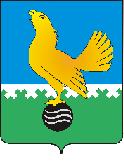 МУНИЦИПАЛЬНОЕ ОБРАЗОВАНИЕгородской округ Пыть-ЯхХанты-Мансийского автономного округа-ЮгрыАДМИНИСТРАЦИЯ ГОРОДАП О С Т А Н О В Л Е Н И ЕО внесении изменений в постановление администрации города от 23.09.2020 № 383-па«Об определении границ, прилегающихк некоторым организациям и объектамтерриторий, на которых не допускаетсярозничная продажа алкогольной продукции на территории города Пыть-Яха» (в ред. от 27.10.2021 № 488-па,от 17.12.2021 № 591-па)	В соответствии с Федеральным законом от 22.11.1995 № 171-ФЗ «О государственном  регулировании производства и оборота этилового спирта, алкогольной и спиртосодержащей продукции и об ограничении потребления (распития)  алкогольной продукции», внести в постановление администрации города от 23.09.2020 № 383-па «Об определении границ, прилегающих к некоторым организациям и объектам территорий, на которых не допускается розничная продажа алкогольной продукции на территории города Пыть-Яха» следующие изменения:1. Пункт 1 постановления изложить в новой редакции: «Утвердить перечень организаций и объектов, на прилегающих территориях к которым не допускается розничная продажа алкогольной продукции и розничная продажа алкогольной продукции при оказании услуг общественного питания:- здания, строения, сооружения, помещения, находящимся во владении и (или) пользовании образовательных организаций, а также организаций, осуществляющих обучение несовершеннолетних:Муниципальное бюджетное общеобразовательное учреждение средняя общеобразовательная школа № 1 с углубленным изучением отдельных предметов, расположенное по адресу: Ханты-Мансийский автономный округ - Югра, г. Пыть-Ях, микрорайон 2 Нефтяников, д. 5а, согласно приложению № 1.Муниципальное бюджетное общеобразовательное учреждение средняя общеобразовательная школа № 4, расположенное по адресу: Ханты-Мансийский автономный округ - Югра, г. Пыть-Ях, микрорайон 3 Кедровый, д. 34а, согласно приложению № 2.Муниципальное бюджетное общеобразовательное учреждение средняя общеобразовательная школа № 5, расположенное по адресу: Ханты-Мансийский автономный округ - Югра, г. Пыть-Ях, микрорайон 5 Солнечный, д. 5а, согласно приложению № 3.Муниципальное бюджетное общеобразовательное учреждение средняя общеобразовательная школа № 6, расположенное по адресу: Ханты-Мансийский автономный округ - Югра, г. Пыть-Ях, микрорайон 6 Пионерный, ул. Магистральная, д. 57, согласно приложению № 4.Муниципальное автономное общеобразовательное учреждение «Комплекс средняя общеобразовательная школа - детский сад», расположенное по адресам: - Ханты-Мансийский автономный округ - Югра, г. Пыть-Ях, микрорайон 2а Лесников, ул. Советская, д. 34, согласно приложению № 5; - Ханты-Мансийский автономный округ - Югра, г. Пыть-Ях, микрорайон 2а Лесников, ул. Советская, д. 34, корпус 1, согласно приложению № 5; - Ханты-Мансийский автономный округ - Югра, г. Пыть-Ях, микрорайон 2а Лесников, ул. Советская, д. 34, корпус 2, согласно приложению № 5. - Ханты-Мансийский автономный округ - Югра, г. Пыть-Ях, микрорайон 2а Лесников, ул. Железнодорожная, д. 5, согласно приложению № 6.Муниципальное дошкольное образовательное автономное учреждение детский сад общеразвивающего вида «Белочка» с приоритетным осуществлением деятельности по физическому развитию детей, расположенное по адресу: Ханты-Мансийский автономный округ - Югра, г. Пыть-Ях, микрорайон 3 Кедровый, ул. Романа Кузоваткина, д. 14, согласно приложению № 7.Муниципальное дошкольное образовательное автономное учреждение центр развития ребенка - детский сад «Фантазия», расположенное по адресам: - Ханты - Мансийский автономный округ - Югра, г. Пыть-Ях, микрорайон 3 Кедровый, ул. Семена Урусова д. 8, согласно приложению № 8;- Ханты-Мансийский автономный округ - Югра, г.Пыть-Ях, микрорайон 3, Кедровый, д. 40а, согласно приложению № 9.Муниципальное дошкольное образовательное автономное учреждение центр развития ребенка - детский сад «Аленький цветочек», расположенное по адресам: - Ханты-Мансийский автономный округ - Югра, г. Пыть-Ях, микрорайон 5 Солнечный, д. 33, согласно приложению № 10;- Ханты-Мансийский автономный округ - Югра, г. Пыть-Ях, микрорайон 5 Солнечный, д. 34, согласно приложению № 11.Муниципальное дошкольное образовательное автономное учреждение детский сад «Родничок» комбинированного вида, расположенное по адресу: Ханты-Мансийский автономный округ - Югра, г. Пыть-Ях, микрорайон 2 Нефтяников, д. 6а, согласно приложению № 12.Муниципальное дошкольное образовательное автономное учреждение детский сад общеразвивающего вида «Солнышко» с приоритетным осуществлением деятельности по художественно-эстетическому развитию детей, расположенное по адресу: Ханты-Мансийский автономный округ - Югра, г. Пыть-Ях, микрорайон 6 Пионерный, ул. Магистральная, д. 55, согласно приложению № 13.Муниципальное автономное общеобразовательное учреждение «Прогимназия «Созвездие», расположенное по адресам: - Ханты - Мансийский автономный округ - Югра, г. Пыть-Ях, микрорайон 1 Центральный, д. 16а, согласно приложению № 14; - Ханты - Мансийский автономный округ - Югра, г. Пыть-Ях, микрорайон 1 Центральный, ул. Первопроходцев, здание 4, согласно приложению № 15.Муниципальное дошкольное образовательное автономное учреждение детский сад общеразвивающего вида «Золотой ключик» с приоритетным осуществлением деятельности по физическому развитию детей, расположенное по адресу: Ханты - Мансийский автономный округ - Югра, г. Пыть-Ях, микрорайон 8 Горка, д. 1а, согласно приложению № 16. Муниципальное автономное учреждение дополнительного образования «Центр детского творчества», расположенное по адресам: -  Ханты - Мансийский автономный округ - Югра, г. Пыть-Ях, микрорайон 2 Нефтяников, д. 4а, согласно   приложению   № 17;- Ханты-Мансийский автономный округ - Югра, город Пыть-Ях, микрорайон 2 Нефтяников, д. 5а, согласно   приложению   № 18;- Ханты-Мансийский автономный округ - Югра, город Пыть-Ях, микрорайон 3 Кедровый, д. 34а, согласно   приложению   № 19;- Ханты-Мансийский автономный округ - Югра, город Пыть-Ях, микрорайон 5 Солнечный, д. 5а, согласно   приложению   № 20;- Ханты-Мансийский автономный округ - Югра, город Пыть-Ях, микрорайон 2а Лесников, ул. Советская, д. 34, корпус 1, согласно приложению № 21;- Ханты-Мансийский автономный округ - Югра, город Пыть-Ях, микрорайон 2а Лесников, ул. Советская, д. 34, корпус 2, согласно   приложению № 21;- Ханты-Мансийский автономный округ - Югра, город Пыть-Ях, микрорайон 1 Центральный, д. 14а, корпус 2, согласно приложению № 22.Муниципальное бюджетное образовательное учреждение дополнительного образования «Детская школа искусств», расположенное по адресу: Ханты-Мансийский автономный округ - Югра, г. Пыть-Ях, микрорайон 1 Центральный, д. 12а, согласно приложению № 23.Автономная некоммерческая организация дополнительного профессионального образования Учебно-производственный центр повышения квалификации и переподготовки кадров «БЕЗОПАСНОСТЬ», расположенная по адресу: Ханты-Мансийский автономный округ - Югра, г. Пыть-Ях, промзона Северная, ул. Магистральная, здание 83, офис 2, согласно приложению № 24.- здания, строения, сооружения, помещения, находящиеся во владении и (или) пользовании юридических лиц независимо от организационно-правовой формы и индивидуальных предпринимателей, осуществляющих в качестве основного (уставного) вида деятельности медицинскую деятельность или осуществляющих медицинскую деятельность наряду с основной (уставной) деятельностью на основании лицензии, выданной в порядке, установленном законодательством Российской Федерации, за исключением видов медицинской деятельности по перечню, утвержденному Правительством Российской Федерации:Федеральное бюджетное учреждение здравоохранения «Центр гигиены и эпидемиологии в Ханты-Мансийском автономном округе - Югре», расположенное по адресу: Ханты-Мансийский автономный округ -  Югра, г. Пыть-Ях, промзона Северная, ул. Магистральная, д. 95, согласно приложению № 25.Бюджетное учреждение Ханты-Мансийского автономного округа - Югры «Пыть-Яхская окружная клиническая больница», расположенное по адресу: - Ханты-Мансийский автономный округ - Югра, г. Пыть-Ях, микрорайон 1 Центральный, улица Первопроходцев, здание 4, согласно приложению № 26;- Ханты-Мансийский автономный округ - Югра, г. Пыть-Ях, микрорайон 1 Центральный, д. 16а, согласно приложению № 27;- Ханты-Мансийский автономный округ - Югра, г. Пыть-Ях, микрорайон 2 Нефтяников, д. 16а, согласно приложению № 28;- Ханты-Мансийский автономный округ - Югра, г. Пыть-Ях, микрорайон 2 Нефтяников, д. 5а, согласно приложению № 29;- Ханты-Мансийский автономный округ - Югра, г. Пыть-Ях, микрорайон 2 Нефтяников, д. 6а, согласно приложению № 30;- Ханты-Мансийский автономный округ - Югра, г. Пыть-Ях, микрорайон 2а Лесников, ул. Советская, д. 5, согласно приложению №31;- Ханты-Мансийский автономный округ - Югра, г. Пыть-Ях, микрорайон 2а Лесников, ул. Советская, д. 34, согласно приложению № 32;- Ханты-Мансийский автономный округ - Югра, г. Пыть-Ях, микрорайон 2а Лесников, ул. Железнодорожная, д. 5, согласно приложению № 33;- Ханты-Мансийский автономный округ - Югра, г. Пыть-Ях, микрорайон 3 Кедровый, ул. Семена Урусова, д. 8, согласно приложению № 34;- Ханты-Мансийский автономный округ - Югра, г. Пыть-Ях, микрорайон 3 Кедровый, д. 41, согласно приложению № 35;- Ханты-Мансийский автономный округ - Югра, г. Пыть-Ях, микрорайон 3 Кедровый, д. 34а, согласно приложению № 36;- Ханты-Мансийский автономный округ - Югра, г. Пыть-Ях, микрорайон 3 Кедровый, д. 40а, согласно приложению № 37;- Ханты-Мансийский автономный округ - Югра, г. Пыть-Ях, микрорайон 3 Кедровый, ул. Романа Кузоваткина, д. 14, согласно приложению № 38;- Ханты-Мансийский автономный округ - Югра, г. Пыть-Ях, микрорайон 5 Солнечный, д. 33, согласно приложению № 39;- Ханты-Мансийский автономный округ - Югра, г. Пыть-Ях, микрорайон 5 Солнечный, д. 34, согласно приложению № 40;- Ханты-Мансийский автономный округ - Югра, г. Пыть-Ях, микрорайон 5 Солнечный, д. 5а, согласно приложению № 41;- Ханты-Мансийский автономный округ - Югра, г. Пыть-Ях, микрорайон 6 Пионерный, ул. Магистральная, д. 55, согласно приложению № 42;- Ханты-Мансийский автономный округ - Югра, г. Пыть-Ях, микрорайон 6 Пионерный, ул. Магистральная, д. 57, согласно приложению № 43;-  Ханты-Мансийский автономный округ - Югра, г. Пыть-Ях, микрорайон 8 Горка, Медицинский проезд, д.1, согласно приложению № 44;- Ханты-Мансийский автономный округ - Югра, г. Пыть-Ях, микрорайон 8 Горка, д. 1а, согласно приложению № 45;- Ханты-Мансийский автономный округ - Югра, г. Пыть-Ях, микрорайон 8 Горка, ул. Православная, 10, согласно приложению № 46;- Ханты-Мансийский автономный округ - Югра, г. Пыть-Ях, микрорайон 8 Горка, ул. Православная, 10, «Главный корпус» в составе объекта: «Больничный комплекс в г. Пыть-Ях», согласно приложению № 47;- Ханты-Мансийский автономный округ - Югра, г. Пыть-Ях, Мамонтовская промзона (здание «гараж на 17 автомобилей»), согласно приложению № 48.Общество с ограниченной ответственностью «Медстарт», расположенное по адресу: Ханты-Мансийский автономный округ - Югра, г. Пыть-Ях, микрорайон 2 Нефтяников, д. 21, помещение 21, согласно приложению № 49.Общество с ограниченной ответственностью «Стоматология для Вас», расположенное по адресу: Ханты-Мансийский автономный округ -  Югра, г. Пыть-Ях, промзона Центральная, Станционный проезд, 18, офис 1, согласно приложению № 50.Общество с ограниченной ответственностью «Медицинский диагностический центр ЛОТОС», расположенное по адресу: Ханты-Мансийский автономный округ - Югра, г. Пыть-Ях, промзона Западная, ул. Магистральная, д. 4, согласно приложению № 51. Общество с ограниченной ответственностью «Полюсгруп», расположенное по адресу: Ханты-Мансийский автономный округ -  Югра, г. Пыть-Ях, Западная промзона, ул. Транспортная, д. 7, строение 5, согласно приложению № 52.Открытое акционерное общество «Югорская территориальная энергетическая компания - Пыть-Ях», расположенное по адресу: Ханты-Мансийский автономный округ - Югра, г. Пыть-Ях, микрорайон 1 Центральный, ул. Первопроходцев, 6, согласно приложению № 53.Общество с ограниченной ответственностью Лечебное учреждение «Витамин+», расположенное по адресу: Ханты-Мансийский автономный округ -  Югра, г. Пыть-Ях, Тепловский тракт, согласно приложению № 54.Общество с ограниченной ответственностью Лечебное учреждение «Витамин+», расположенное по адресу: Ханты-Мансийский автономный округ -  Югра, г. Пыть-Ях, ул. Тепловский тракт, 6, согласно приложению № 55.Общество с ограниченной ответственностью Лечебное учреждение «Витамин+», расположенное по адресу: Ханты-Мансийский автономный округ -  Югра, г. Пыть-Ях, промзона Центральная, ул. Магистральная, 68, согласно приложению № 56.Общество с ограниченной ответственностью «Медэксперт», расположенное по адресу: Ханты-Мансийский автономный округ - Югра, г. Пыть-Ях, микрорайон 5 Солнечный, д. 9, помещение 17, согласно приложению № 57.Общество с ограниченной ответственностью «Улыбка», расположенное по адресу: Ханты-Мансийский автономный округ - Югра, г. Пыть-Ях, промзона Центральная, ул. Магистральная, д. 68, согласно приложению № 58.Общество с ограниченной ответственностью «Группа Компаний СА», расположенное по адресу: Ханты-Мансийский автономный округ - Югра, г. Пыть-Ях, Центральная промзона, согласно приложению № 59.Общество с ограниченной ответственностью «Транспортная компания - РТС», расположенное по адресу: Ханты-Мансийский автономный округ -  Югра, г. Пыть-Ях, ул. Магистральная, 22, строение 1, согласно приложению № 60.Казенное учреждение Ханты-Мансийского автономного округа - Югры «Центр профилактики и борьбы со СПИД», расположенное по адресу: Ханты-Мансийский автономный округ -  Югра, г. Пыть-Ях, микрорайон 8 Горка, ул. Православная, 10, «Главный корпус» в составе объекта: «Больничный комплекс в г. Пыть-Ях», согласно приложению № 61.Общество с ограниченной ответственностью «Медиастом», расположенное по адресу: Ханты-Мансийский автономный округ -  Югра, г. Пыть-Ях, микрорайон 2 Нефтяников, д. 2, помещение 21, согласно приложению № 62.Общество с ограниченной ответственностью «ДОКТОР», расположенное по адресу: Ханты-Мансийский автономный округ -  Югра, г. Пыть-Ях, микрорайон 3 Кедровый, д. 41, помещение Б, согласно приложению № 63.Общество с ограниченной ответственностью «Алина», расположенное по адресу: Ханты-Мансийский автономный округ -  Югра, г. Пыть-Ях, микрорайон 1 Центральный, д. 13, 1 этаж, согласно приложению № 64.Общество с ограниченной ответственностью «Алина», расположенное по адресу: Ханты-Мансийский автономный округ -  Югра, г. Пыть-Ях, микрорайон 4 Молодежный, ул. Святослава Федорова, д. 2, помещение 32, согласно приложению № 65.Бюджетное учреждение Ханты-Мансийского автономного округа - Югры «Пыть-Яхский реабилитационный центр», расположенное по адресу: Ханты-Мансийский автономный округ - Югра, г. Пыть-Ях, микрорайон 4 Молодежный, д. 3, согласно приложению № 66.Казенное учреждение Ханты-Мансийского автономного округа - Югры «Бюро судебно-медицинской экспертизы», расположенное по адресу: Ханты - Мансийский автономный округ -  Югра, г. Пыть-Ях, микрорайон 8 Горка, Медицинский проезд, 1, согласно приложению № 67.Автономное учреждение Ханты-Мансийского автономного округа - Югры «Пыть-Яхская городская стоматологическая поликлиника», расположенное по адресам: - Ханты-Мансийский автономный округ -  Югра, г. Пыть-Ях, микрорайон 1 Центральный, д.14а, корпус 1, согласно приложению № 68.- Ханты-Мансийский автономный округ -  Югра, г. Пыть-Ях, микрорайон 2а Лесников, ул. Сибирская, д. 6, согласно приложению № 69. - Ханты-Мансийский автономный округ -  Югра, г. Пыть-Ях, микрорайон 5 Солнечный, д. 5а, согласно приложению № 70.-  Ханты-Мансийский автономный округ -  Югра, г. Пыть-Ях, микрорайон 3 Кедровый, д. 34а, согласно приложению № 71. -  Ханты-Мансийский автономный округ -  Югра, г. Пыть-Ях, микрорайон 2а Лесников, ул. Советская, д. 34, корпус № 2, согласно приложению № 72.-  Ханты-Мансийский автономный округ -  Югра, г. Пыть-Ях, микрорайон 2 Нефтяников, д. 5а, согласно приложению № 73.-  Ханты-Мансийский автономный округ -  Югра, г. Пыть-Ях, микрорайон 6 Пионерный, ул. Магистральная, д. 57, согласно приложению № 74.Общество с ограниченной ответственностью «Пыть-Яхавтотранссервис-5», расположенное по адресу: Ханты-Мансийский автономный округ -  Югра, г. Пыть-Ях, ул. Магистральная, д. 6, согласно приложению № 75.Общество с ограниченной ответственностью «Бизнес-Металл», расположенное по адресу: Ханты-Мансийский автономный округ -  Югра, г. Пыть-Ях, промзона Центральная, Тепловский тракт, 3/1, строение 1, согласно приложению № 76.Общество с ограниченной ответственностью «Медицинский холдинг», расположенное по адресу: Ханты-Мансийский автономный округ -  Югра, г. Пыть-Ях, микрорайон 10 Мамонтово, ул. Студенческая, д. 49, согласно приложению № 77.Общество с ограниченной ответственностью «Взгляд», расположенное по адресу: Ханты-Мансийский автономный округ -  Югра, г. Пыть-Ях, микрорайон 5 Солнечный, д. 9, нежилое пом. 45, согласно приложению № 78.Муниципальное автономное учреждение «Аквацентр «Дельфин», расположенное по адресу: Ханты-Мансийский автономный округ -  Югра, г. Пыть-Ях, микрорайон 4 Молодежный, д. 12, согласно приложению № 79.Общество с ограниченной ответственностью «Медико-диагностический центр 7 Я», расположенное по адресу: Ханты-Мансийский автономный округ -  Югра, г. Пыть-Ях, микрорайон 5 Солнечный, ул. Святослава Федорова, д. 40, согласно приложению № 80.Индивидуальный предприниматель «Сосыкин Дмитрий Александрович», расположенное по адресу: Ханты-Мансийский автономный округ - Югра, г. Пыть-Ях, микрорайон 9 Черемушки, ул. Обская, 25, помещение № 1, согласно приложению № 81.Общество с ограниченной ответственностью «Улыбка», расположенное по адресу: Ханты-Мансийский автономный округ -  Югра, г. Пыть-Ях, ул. Магистральная, 26, согласно приложению № 82. Общество с ограниченной ответственностью «Универсал», расположенное по адресу: Ханты-Мансийский автономный округ -  Югра, г. Пыть-Ях, Центральная промзона, ул. Магистральная, д. 96, офис 20, согласно приложению № 83.Общество с ограниченной ответственностью «КВАНТА», расположенное по адресам: - Ханты-Мансийский автономный округ -  Югра, г. Пыть-Ях, микрорайон 1 Центральный, ул. Первопроходцев, д. 11, строение 1, согласно приложению № 84.- Ханты-Мансийский автономный округ -  Югра, г. Пыть-Ях,  микрорайон 2  Нефтяников, д. 7, согласно приложению № 85.Общество с ограниченной ответственностью «СПЕЦТРАНС-С», расположенное по адресу: Ханты-Мансийский автономный округ - Югра, г. Пыть-Ях, промзона Северная, улица Магистральная, здание 83, согласно приложению № 86.Общество с ограниченной ответственностью «Автотранссервис» расположенное по адресу: Ханты-Мансийский автономный округ - Югра, г. Пыть-Ях, промзона Центральная, медицинский кабинет ООО «АТС», согласно приложению № 87.Общество с ограниченной ответственностью «Северная Транспортная Компания», расположенное по адресу: Ханты-Мансийский автономный округ - Югра, г. Пыть-Ях, промзона Центральная, медицинский кабинет ООО «СТК», согласно приложению № 88.Общество с ограниченной ответственностью «РН-Транспорт», расположенное по адресу: Ханты-Мансийский автономный округ - Югра, г. Пыть-Ях, промзона Западная, ул. Магистральная, д. 24, согласно приложению № 89.Общество с ограниченной ответственностью «СОГАЗ» ПРОФМЕДИЦИНА», расположенное по адресу: Ханты-Мансийский автономный округ - Югра, г. Пыть-Ях, промзона Южная, 690 км автодороги «Тюмень-Нефтеюганск», владение № 4, бытовой корпус, помещения №№ 22-32, согласно приложению № 90.Акционерное общество «Россети Тюмень», расположенное по адресу: Ханты-Мансийский автономный округ -  Югра, г. Пыть-Ях, ул. Солнечная, д. 5, согласно приложению № 91.Общество с ограниченной ответственностью «ГЕМОТЕСТ ТЮМЕНЬ», расположенное по адресу: Ханты-Мансийский автономный округ - Югра, г. Пыть-Ях, микрорайон 2 Нефтяников, д. 24, помещение 2, согласно приложению № 92.Отдел министерства внутренних дел Российской Федерации по городу Пыть-Ях, расположенное по адресу: Ханты-Мансийский автономный округ - Югра, г. Пыть-Ях, Западная промышленная зона, ул. Мамонтовская,д. 14, согласно приложению № 93.Частное учреждение здравоохранения «Клиническая больница «РЖД-Медицина» города Сургут», расположенное по адресу: Ханты-Мансийский автономный округ - Югра, г. Пыть-Ях, микрорайон 1 Центральный, согласно приложению № 94.- спортивные сооружения, объекты недвижимости, права на которые зарегистрированы в установленном порядке:Муниципальное автономное учреждение «Спортивный комплекс», здание хоккейного клуба «Авангард», расположенное по адресу: Ханты-Мансийский автономный округ - Югра, г. Пыть-Ях, микрорайон 1 Центральный, д.14а, корп. 3 согласно приложению № 95.Муниципальное автономное учреждение «Спортивный комплекс» Хоккейный корт с пунктом проката, расположенное по адресу: Ханты-Мансийский автономный округ - Югра, г. Пыть-Ях, микрорайон 6 Пионерный, ул. Магистральная, сооружение 57/1, согласно приложению № 96.Муниципальное бюджетное учреждение «Спортивная школа», Физкультурно-спортивный комплекс с универсальным игровым залом «Атлант», расположенное по адресу: Ханты-Мансийский автономный округ - Югра, г. Пыть-Ях, микрорайон 3 Кедровый, ул. Святослава Федорова, д. 23, согласно приложению № 97.Муниципальное бюджетное учреждение Спортивная школа, расположенное по адресу: Ханты-Мансийский автономный округ - Югра, г. Пыть-Ях, микрорайон 10 Мамонтово, ул. Магистральная 19/2, согласно приложению № 98.Муниципальное бюджетное учреждение «Спортивная школа», «Спортивно-оздоровительный комплекс», расположенное по адресу: Ханты-Мансийский автономный округ - Югра, г. Пыть-Ях, микрорайон 10 Мамонтово, д. 8, согласно приложению № 99.Муниципальное автономное учреждение «Спортивный комплекс», помещение ГДК «Кедр», расположенное по адресу: Ханты-Мансийский автономный округ - Югра, г. Пыть-Ях, микрорайон 2 Нефтяников, ул. Николая Самардакова, д. 26а, помещение 1, согласно приложению № 100. Муниципальное автономное учреждение «Горнолыжная база «Северное сияние», здание «Прокатный пункт», расположенное по адресу: территория ГСДЦ «Жемчужина», согласно приложению № 101.Муниципальное автономное учреждение «Горнолыжная база «Северное сияние», здание «Лыжная база на 100 пар», расположенное по адресу: Ханты-Мансийский автономный округ - Югра, г. Пыть-Ях, ул. Солнечная, д. 2, согласно приложению № 102.Муниципальное бюджетное учреждение Спортивная школа, расположенное по адресу: Ханты-Мансийский автономный округ-Югра, г. Пыть-Ях, микрорайон 6 Пионерный, д. 33, согласно приложению № 103.Муниципальное автономное учреждение «Горнолыжная база «Северное сияние», здание учебного корпуса ВПК «Витязь», расположенное по адресу: Ханты-Мансийский автономный округ-Югра, г. Пыть-Ях, территория ГСДЦ «Жемчужина», согласно приложению № 104.Муниципальное автономное учреждение «Аквацентр Дельфин», здание «Плавательного бассейна», расположенное по адресу: Ханты-Мансийский автономный округ - Югра, г. Пыть-Ях, микрорайон 4 Молодежный, д. 12, согласно приложению № 105.- вокзал:Железнодорожный вокзал, расположенный по адресу: Ханты-Мансийский автономный округ - Югра, г. Пыть-Ях, микрорайон 1 Центральный, д. 24а, согласно приложению № 106.2. Пункт 3 постановления изложить в новой редакции:«Управлению архитектуры и градостроительства отслеживать открытие новых объектов, вблизи которых не допускается розничная продажа алкогольной продукции, а также направлять в управление по экономике обновленную информацию в течение пятнадцати дней с момента выявления нового объекта (ситуационные схемы)».3. Пункт 4 постановления изложить в новой редакции:«Управлению по образованию, управлению по культуре и спорту проверять актуальность информации в постановлении о подведомственных объектах и в течение пятнадцати дней с момента изменений направлять в управление по экономике актуальную информацию об объектах и об открытии новых объектов, вблизи которых не допускается розничная продажа алкогольной продукции».4. Приложения № 1 - № 105 постановления изложить в новой редакции и дополнить приложением № 106 к постановлению, согласно приложениям № 1 - № 106.5. Управлению по экономике (С.В. Маслак) направить информацию о принятом постановлении в орган исполнительной власти Ханты-Мансийского автономного округа - Югры, осуществляющий лицензирование розничной продажи алкогольной продукции.6. Отделу по внутренней политике, связям с общественными организациями и СМИ управления по внутренней политике (О.В. Кулиш) опубликовать постановление в печатном средстве массовой информации «Официальный вестник» и дополнительно направить для размещения в сетевом издании в информационно-телекоммуникационной сети «Интернет» - pyt-yahinform.ru.». 7. Отделу по обеспечению информационной безопасности (А.А. Мерзляков) разместить постановление на официальном сайте администрации города в сети Интернет.8. Настоящее постановление вступает в силу после его официального опубликования.9. Контроль за выполнением постановления возложить на первого заместителя главы города, заместителя главы города - председателя комитета по финансам, заместителя главы города (направление деятельности – социальная сфера).Глава города Пыть-Яха						                     А.Н. МорозовСсылка на приложения к постановлению - https://dropmefiles.com/jYcpB 